VI. ÖRÖKBEFOGADOTT ÁLLATOK NAPJA – PROGRAM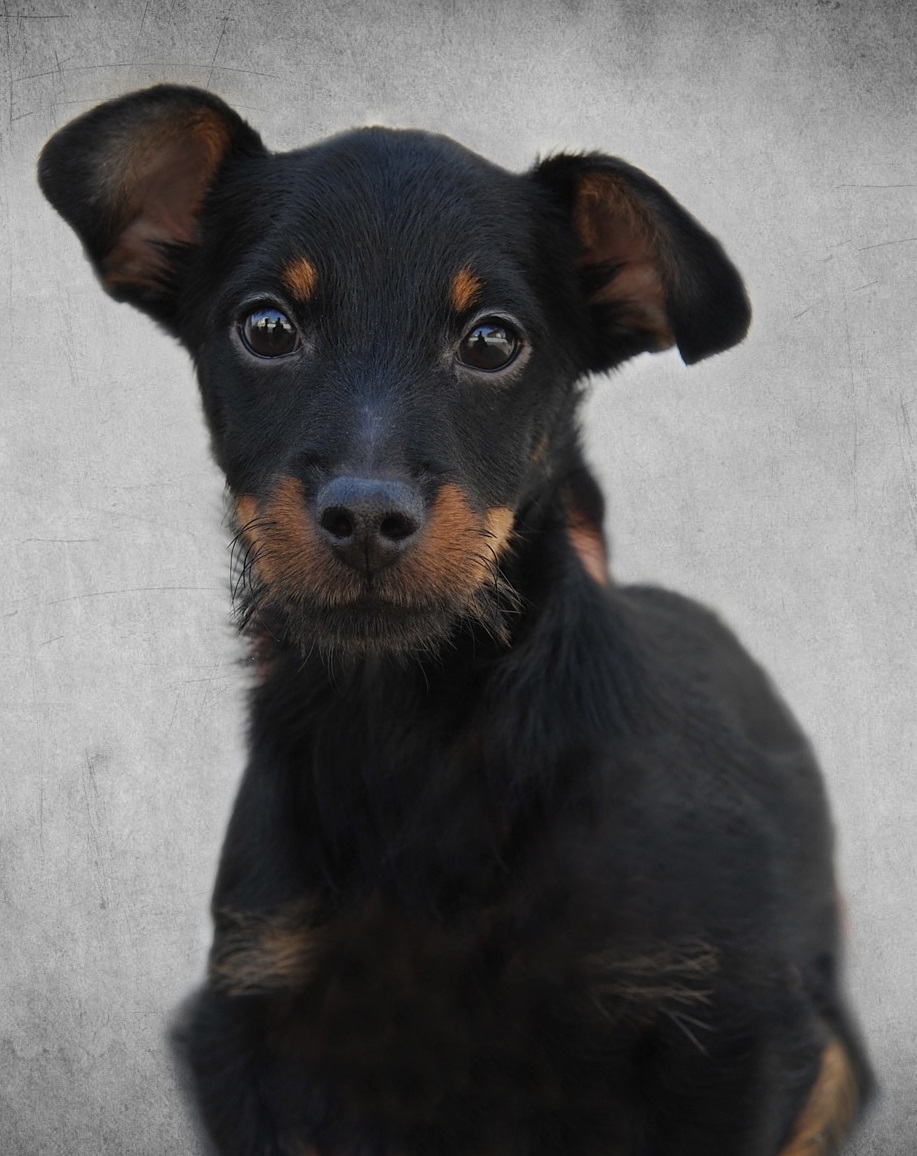 2018. szeptember 23.9.00-től 	Nevezés a versenyekre, érvényes oltási könyvvel, a regisztrációs sátorban.10.00			Megnyitó 10.20	Keresőkutya-bemutató (Pest M. Rendőr-főkapitányság bűnügyi kutyás csoport és a keresőkutya-kiképző HeddTech)10.55			Ez is felelős állattartás! – színház és játék nyereményekkel11.05	Négylábú „katasztrófavédők” - Beszélgetés munkakutyákkal és gazdijaikkal Lehóczki László, a miskolci Spider Mentőcsoport tagja és IQ, Hope, BodzaSalamon Klára, az SOS Mentőkutyás Egyesület tagja és Tara Kovács László, a keresőkutya-kiképző HEDDTech munkatársa és Mandy Sárközi Bernadett főtörzszászlós és KörteDr. Pokornyi Katalin és József 11.20 	Ez is felelős állattartás! – színház és játék nyereményekkel11.40			Agility bemutató (Kutya Guru)11.55			Kutyafrizbi bemutató (Ablonczy Dániel, Black és a Városi Kutyanapközi) 12.15			Ez is felelős állattartás! – színház és játék nyereményekkel12.25			Kutya a rúdon (Szlávy Eszter rúdsportbemutatója) 12.40			Interaktív kutyanevelési bemutató (Kutya Guru és Happy Dog Kutyaiskola) 13.10	A „veszélyes” kutya nevelése (Forte Kutyaiskola és Állatvédő Egyesület)13.20			Ez is felelős állattartás! – színház és játék nyereményekkel13.30	Viselkedészavarok az Illatos úton (Dr. Kozma Tamás)13.35	Az örökbefogadott kutyák szocializációja és a viselkedészavarok kezelése az etológus, a jogász és az állatorvos szemével – Beszélgetés Dr. Ujfalussy Dorottya Júlia kognitív etológus, viselkedéskutatóval (ELTE), Dr. Kajó Cecília jogásszal (Agrárminisztérium) és Dr. Fodor Kinga állatorvossal (ÁTE)14.00			Kutyabehívó verseny14.20			Kutyabehívó verseny eredményhirdetés14.30			Ez is felelős állattartás! – színház és játék nyereményekkel 14.35			Kutya—gazdi szépségverseny15.35			Állj a képre és tégy kutyahűségesküt! - örökbefogadott állatok és gazdijaik közös fotózása és eskütétele15.45			Rajzpályázat – eredményhirdetés15.50			Kutya—gazdi szépségverseny – eredményhirdetésA SÁTRAKBAN - Minden program ingyenes!1. Regisztrációs sátor: nevezés a kutya-gazdi szépségversenyre és a kutyabehívó versenyre; oltási könyv szükséges! 2. Állatorvosi tanácsadás és csipadat-ellenőrzés, gazdira váró kutyák és macskák és örökbefogadási tanácsadás(FÖRI Állategészségügyi Szolgálata)3. Ki mit tud? Kutyás óriás társasjáték (Doktorok az Állatokért Állategészségügyi Alapítvány)4. Kutyasimogató és kvízjáték a helyes állattartásról (Kőbányai Állatvédelmi  Járőrszolgálat)5. Kutyaszépség-sátor: kutyakozmetikai tanácsadás, fazonírozás, karomvágás (Grooming Team)6. Kutyabarát időtöltés országjáróknak, városlakóknak: Hova mehetek a kutyámmal? (kutyabarat.hu)7. Veszélyes falatok, helyes diéta (Vitál Kutyadiéta)8. Kutya—gazdi fotózás (Vizslafotózás; 12 óráig ingyenes, délután regisztrációs díjfizetés alapján, időpontra;  								előre regisztrálni mindenképp kell!) 9. Gazdiiskola kutyáknak – Oktatás, nevelési tanácsadás egész nap (Kutya Guru Kutyaiskola)10. Kutyaiskola gazdiknak – Oktatás, kutyanevelési tanácsadás egész nap (Happy Dog Kutyaiskola)11. Veszélyeskutya-ismerkedő (Forte Kutyaiskola és Állatvédő Egyesület)12. Én és a kiskutyám (Pásztohy Panka mesekuckója és a DOKTA „Örökbe fogadni jó” rajzpályázata) 13. Kutya legyek! – arcfestés kicsiknek14. Kutyaegészség-sátor és agility-pálya: Tedd próbára a kutyád! (Bayer Hungária)15. Állatból jeles! (Petissimo)16. Platinum sátra17. Állatmentő bemutató (Állatmentő Liga)18. Négylábú katasztrófavédők (miskolci Spider mentőcsoport)19. Állatmentő Szolgálat Alapítvány sátra 20. Amit az állatvédelem szabályairól tudni kell (Agrárminisztérium Élelmiszerlánc-felügyeleti Főosztálya és NÉBIH)21. Budapest. Tisztán szeretjük. – Minden, amit a kutyapiszokról tudni kell (FKF Zrt.)22. Élő természetvédelmi társasjáték (FÖRI Természetvédelmi Őrszolgálat)+ Jó ebédhez ugat a kutya (büfé)A rendezvény fővédnöke: D. Kovács Róbert, Kőbánya polgármestereA műsorváltozás jogát fenntartjuk. Az időpontok tájékoztató jellegűek, azok pontos alakulása a versenyekre nevezők számától is függ. 	